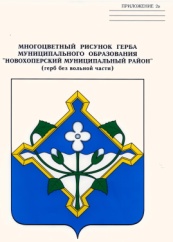 Информацияо результатах контрольного мероприятия «Проверка законности и эффективности использования бюджетных средств, выделенных Муниципальному казенному учреждению дополнительного образования Новохоперского муниципального района Воронежской области "Детско-юношеская спортивная школа" за 2022 год и истекший период 2023 года»В соответствии п. 1.5 плана работы ревизионной комиссии Новохопёрского муниципального района Воронежской области на 2023 год, и распоряжения ревизионной комиссии Новохопёрского муниципального района Воронежской области от 14.09.2023 №5, председателем ревизионной комиссии Калашниковой С.Е., проведено контрольное мероприятие «Проверка законности и эффективности использования бюджетных средств, выделенных Муниципальному казенному учреждению дополнительного образования Новохоперского муниципального района Воронежской области "Детско-юношеская спортивная школа" за 2022 год и истекший период 2023 года».Цели контрольного мероприятия: определение законности, эффективности, результативности, продуктивности и целевого использования средств бюджета Новохоперского муниципального района, предназначенных для функционирования Муниципального казенного учреждения дополнительного образования Новохоперского муниципального района Воронежской области «Детско-юношеская спортивная школа».Перечень проверенных объектов и оформленных актов:Муниципальное казенное учреждение дополнительного образования Новохоперского муниципального района Воронежской области «Детско-юношеская спортивная школа» – акт №б/н от 25.10.2023.Проверяемый период деятельности: 2022 год и истекший период 2023 года.Срок проведения контрольного мероприятия: с 15 сентября по 26 октября 2023 года.В результате проведения проверки установлено:Учреждение осуществляет свою деятельность на основании Устава, утвержденного постановлением администрации Новохоперского муниципального района Воронежской области от 02 декабря  2015 г. № 428. Право на ведение образовательной деятельности возникло у Учреждения с момента выдачи ему лицензии. Учреждение имеет лицензию от 15.06.2016 года № ДЛ-764 на осуществление образовательной деятельности, серия 36Л01 № 0000570, выданная Департаментом образования, науки и молодежной политики Воронежской области. Срок действия лицензии –  бессрочно. Предметом деятельности Учреждения является реализация дополнительных общеобразовательных программ и программ спортивной подготовки, направленных на максимально возможное привлечение детей к систематическим занятиям физической культурой и спортом, их физическое развитие и нравственное воспитание, укрепление здоровья, организацию содержательного досуга.В результате проведения проверки установлено, что нормы бюджетного законодательства в целом учреждением выполняются, вместе с тем, отмечен ряд недостатков и нарушений:В нарушение п.8 Общих требований 26н, пункта 2.6. Порядка составления, утверждения и ведения бюджетных смет Учреждением не представлены к проверке обоснования (расчеты) плановых сметных показателей, которые являются неотъемлемой частью бюджетной сметы.Выборочной проверкой трудовых договоров, заключенные с работниками Новохоперская ДЮСШ установлено, несоответствие должностного оклада, утвержденного штатным расписанием, с должностным окладом, установленным трудовым договором. Трудовые договоры, заключенные с работниками Новохоперская ДЮСШ не соответствуют ст.57 Трудового кодекса в части информацию об идентификационном номере налогоплательщика для работодателей.В нарушение пункта 1.5 Положения об оплате труда работников муниципального казенного учреждения дополнительного образования Новохоперского муниципального района Воронежской области «Детско-юношеская спортивная школа» от 24.01.2019 г. № 17 штатные расписания не согласованы с учредителем. Штатные расписания утверждены в произвольной форме. Форма документа не утверждена учетной политикой.При проверке штатного расписания на 01.01.2022 выявлено превышение месячного фонда оплаты труда работников Новохоперская ДЮСШ на 7 879,90 рублей по следующей группе должностей директор, зам.директора по учебно-воспитательной работе, зам. директора по АХЧ, в связи с не проиндексированными окладами и надбавками, что привело к несоответствию расчетов штатного расписания. По должностям уборщик служебных помещений – 11 ставок неверно посчитан месячный ФОТ, превышение составило 138,90 рублей.Не правомерно проиндексированы оклады по группам должностей: обслуживающий персонал и  учебно-вспомогательный персонал на 10%.    Допущена недоплата по возложению обязанностей директора МКУ ДО на зам. директора по учебно-воспитательной работе Ворона А.Н., в связи с временной нетрудоспособностью Шурыгина В.И. с 14.01.2022, с доплатой за увеличенный объем работы 30% от должностного оклада по совмещаемой должности (распоряжение Администрации Новохоперского муниципального района от 14.01.2022 № 02-рл) в сумме 770,70 рублей.   В нарушение приказа о премировании сотрудников за 1 квартал 2022 года от 04.04.2022 № 24-ОД премия тренеру Филатову И.Д. установлена в размере 2970,0 рублей, начислена в размере 3 760,0 руб. (расчетно-платежная ведомость №79 за март 2022 г.), необоснованно начисленная сумма премии составила 790 руб.  В нарушение  части 3 статьи 133, части 1 статьи 129 Трудового Кодекса при доведении месячной заработной платы тренера Пономарева Р.В. по тарифной ставке до МРОТ, полностью отработавшего норму рабочего времени за отработанный период при расчете не учтена премия за месяц, квартал 2022, 2023 годов, что привело к переплате в сумме 11 119,0 рублей.В нарушение Федерального закона от 19.06.2000 N 82-ФЗ (ред. от 19.12.2022) «О минимальном размере оплаты труда» заработная плата тренеру Пономареву Р.В. за январь, февраль, март, май, июнь 2023 года начислена без учета установленного МРОТ. Недоплата составила 4 815,00 рублей.В нарушение требований Приложения 5 к Приказу Минфина РФ от 30.03.2015 N 52н «Об утверждении форм первичных учетных документов и регистров бухгалтерского учета, применяемых органами государственной власти (государственными органами), органами местного самоуправления, органами управления государственными внебюджетными фондами, государственными (муниципальными) учреждениями, и Методических указаний по их применению» (Приказ №52н):		- Записка-расчет об исчислении среднего заработка при предоставлении отпуска, увольнении и других случаях (ф. 0504425) при расчете среднего заработка для определения сумм отпускной заработной платы, компенсации при увольнении и других случаях в соответствии с действующим законодательством, не применяется.В нарушение пункта 2 ст. 9 Федерального закона от 06.12.2011 №402-ФЗ «О бухгалтерском учете» Расчетно-платежные ведомости в проверяемом периоде не содержат обязательные реквизиты подписи лиц, наименование должности лица, совершившего операцию и ответственного за ее оформление.В нарушение пункта 11 Инструкции N157н, в нарушение пункта 4 ст.10 Федерального закона от 06.12.2011 №402-ФЗ журнал операций №6  «расчетов по заработной плате, денежному довольствию и стипендии» за проверяемый период не содержит обязательных реквизитов, установленные законодательством о бухгалтерском учете, отсутствует подпись главного бухгалтера и исполнителя.В нарушение п. 167 Инструкции N 157н "Об утверждении Единого плана счетов бухгалтерского учета для органов государственной власти (государственных органов), органов местного самоуправления, органов управления государственными внебюджетными фондами, государственных академий наук, государственных (муниципальных) учреждений и Инструкции по его применению", Указаний Центрального банка Российской Федерации от 11.03.2014 № 3210-У «О порядке ведения кассовых операций юридическими лицами и упрощенном порядке ведения кассовых операций индивидуальными предпринимателями и субъектами малого предпринимательства» ведение кассовых операций в проверяемом периоде не осуществлялось. Нарушение порядка работы с денежной наличностью и порядка ведения кассовых операций, выразившееся в неоприходовании в кассу денежной наличности, несоблюдении порядка хранения свободных денежных средств, а равно в накоплении в кассе наличных денег сверх установленных лимитов.В нарушение требований  п.11.1. Инструкции от 28.12.2010 № 191н в составе бюджетной отчетности отсутствует Пояснительная записка (ф. 0503160). Отчет о результатах контрольного мероприятия утвержден председателем ревизионной комиссии Новохопёрского муниципального района Воронежской области  26.10.2023 г.          По результатам контрольного мероприятия председателем ревизионной комиссии Новохопёрского муниципального района для устранения выявленных нарушений директору Новохоперская ДЮСШ Шурыгину Виктору Ивановичу выдано представление.Председатель ревизионной комиссии Новохопёрского муниципального района Воронежской области                                                                   С.Е. Калашникова